CENTER FOR HEA LTH INFORMATION AND ANA LYSIS M A S SACHUSE TT S   CASE MIX   Emergency Department           Data (EDD)Fiscal Year 2015                           User Guide 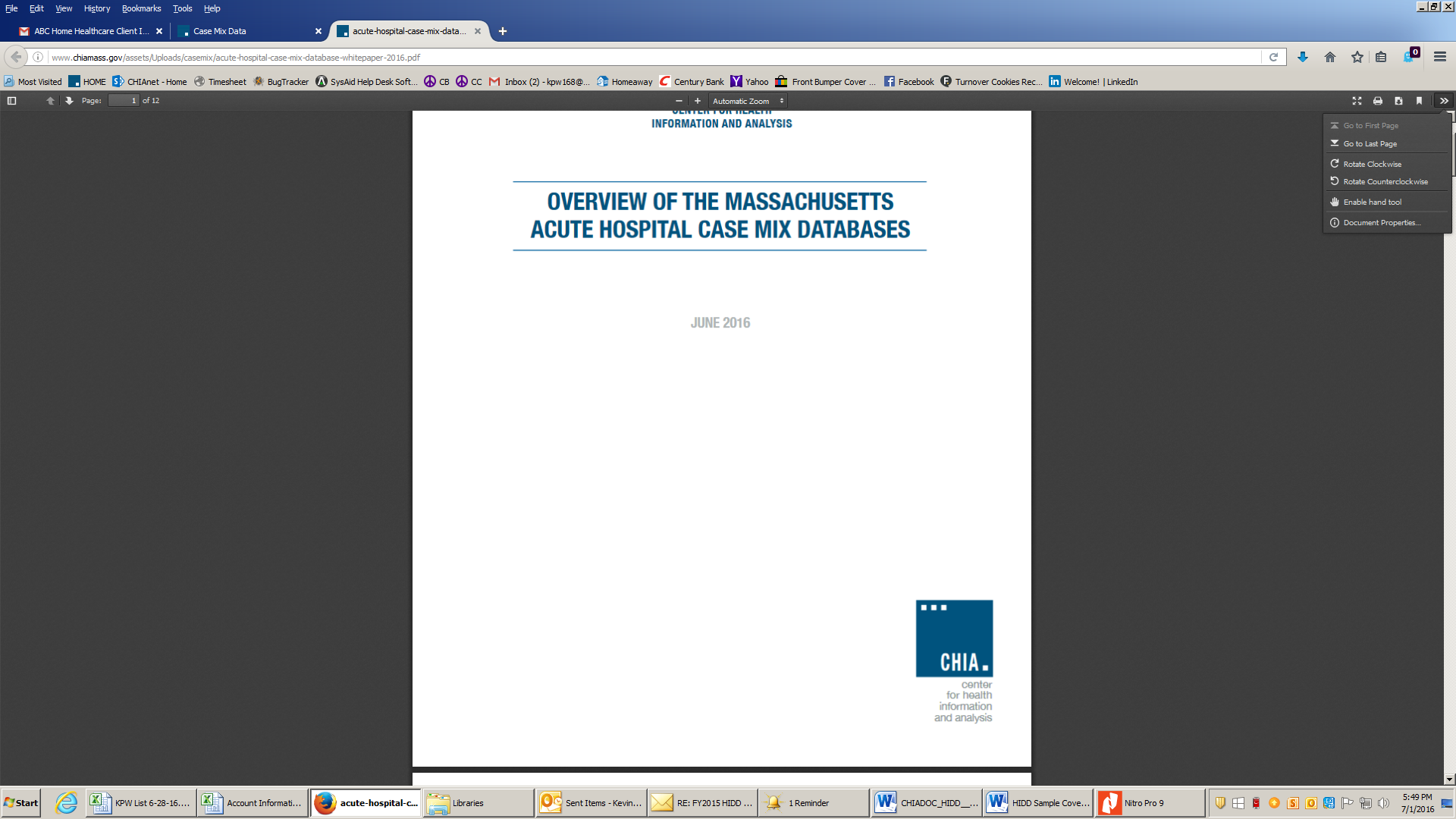 Executive SummaryThe FY2015 Emergency Department Database Guide provides general information about CHIA’s most recent emergency department data holdings. Each quarter, Massachusetts facilities provide CHIA with information that CHIA transforms into annual Emergency Department databases (EDDs).This data is collected from patients whose visits to emergency departments (ED) in Massachusetts’ acute care hospitals and satellite emergency facilities did not result in admission to an inpatient or outpatient observation stay.  The FY2015 EDD includes ED visits that occurred between October 1, 2014 and September 30, 2015.  Facilities reported a total of 2,473,954 visits that resulted in neither an observation nor inpatient stay. Data on patients transferred from the Ed to observation can be found in the FY2015 Outpatient Observation Database. Data on patients transferred to acute inpatient facilities can be found in the FY2015 Hospital Discharge Database.  The information in this guide is limited to high level data notes. The document describes how the data was collected, a description of selected data elements, derived data elements, and data limitations. As always, CHIA strongly suggests that users perform some qualitative checks of the data prior to drawing conclusions about that data.New in FY 2015CHIA has created a new Limited Data Set (LDS) to allow more flexibility in data use. Information about the application process is available in Supplement 1. CHIA will report diagnoses and procedure codes from providers, who are using the codes supplied via the International Classification of Diseases, Ninth Revision, and Clinical Modification (ICD-9-CM).  There are no ICD-10-CM codes in this dataset. CHIA has lifted the limit on the number of diagnosis and procedure codes per visit. Visits reached a maximum of 31 secondary diagnosis codes, and a maximum of 60 secondary procedure codes.  Please note that some procedure codes repeat, and therefore the maximum number of distinct procedure codes was 40 per visit.400 visits do not have a Primary Diagnosis1,743,547 visits do not have a Primary Procedure About 0.05% of visits had greater than 15 diagnoses.About 0.31% visits had greater than 15 procedures.For FY2015, CHIA organized the procedure and diagnosis fields in three tables: Visit, Diagnoses, and Procedure. As a result, some data elements with similar names have table specific data that cannot be linked to other tables.  Please note that Primary Diagnosis only appears on the Visit table.  Not all visits have Primary Procedures, but all primary procedures also appear on the Visit Table. The supplemental EMS table has been replaced by the Organization table.Part A. Data CollectionSelected facilities in Massachusetts are required to submit visit data to CHIA under 957 CMR 8.00 - APCD and Case Mix Data Submission.  Researchers can access EDD regulations through CHIA’s web site [http://www.chiamass.gov/regulations] or by faxing a request to CHIA at 617-727-7662.957 CMR 8.00 - APCD and Case Mix Data Submission requires facilities to submit visit data to CHIA 75 days after each quarter. The quarterly reporting intervals for the FY2015 EDD are as follows:Quarter 1: October 1, 2014 - December 31, 2014Quarter 2: January 1, 2015 – March 31, 2015Quarter 3: April 1, 2015 – June 30, 2015Quarter 4: July 1, 2015 – September 30, 2015CHIA reviews each facility’s quarterly data for compliance with 957 CMR 8.00 - APCD and Case Mix Data Submission using a one percent error rate. The one percent error rate is based upon the presence of one or more errors per visit for the facility’s quarterly submission. CHIA checks for valid codes, correct formatting, and presence of the required data elements. If one percent or more of the visits are rejected, CHIA rejects the entire submission. Each facility receives a quarterly error report displaying invalid visit information. Quarterly data that does not meet the one percent compliance standard must be resubmitted by the reporting facility until the standard is met.Data SourcesRegulation 105 CMR 130.020 defines what types of facilities are considered “Emergency Departments” and what is (and is not) an ED visit. The Hospital Uniform Reporting Manual (HURM) defines additional emergency services and also defines the regulations for emergency services under Massachusetts General Laws. Functional reporting permits and comparisons among facilities with varied organizational structures can be found in the HURM, Chapter III, § 3242. The Emergency Department is defined as a department of a hospital or an off-site health care facility that provides emergency services as defined in 105 CMR 130.020. The ED must be listed on the license of the hospital, and qualify as a Satellite Emergency Facility as defined in 105 CMR 130.820 through130.836. ED in Other CHIA databasesAny visit for which the patient is registered in the ED, but which does not result in an outpatient observation stay or the inpatient admission of the patient at the reporting facility, is considered an ED visit. An ED visit occurs even if the only service provided to a registered patient is triage or screening. Data users interested in ED visits that result in an observation stay should use the FY2015 outpatient observation database (FY2015 OOD). Data users interested in ED visits that result in an inpatient stay should use the FY2015 inpatient database (FY2015 HIDD). Both the OOD and HIDD databases have an “ED Indicator” flag which will identify care that began in the emergency room.  In addition the source of admission codes in OOD and HIDD as well as the revenue codes in HIDD can be used to identify visits/discharges with ED services included.ED Verification Report ProcessAnnually CHIA sends each facility a report on their visit data to maintain and improve the quality of their submissions. The Verification Report process gives the facilities the opportunity to review the data they have provided to CHIA and affirm data accuracy.CHIA produces facility specific Verification Reports after each facility successfully submits four quarters of data. CHIA asks each facility to review and verify the data contained within the report. Each Verification Report has a series of frequency tables for selected data elements that include, but are not limited to, the number of visits per month and breakouts by admission type, admission source, race, and disposition. Facilities must affirm that reported data is accurate or identify any discrepancies. Facilities certify the accuracy of their data by completing a Verification Report Response form. CHIA accepts two response types from facilities:A: A facility indicates its agreement that the data appearing on the Verification Report is accurate and that it represents the facility’s case mix profile.B: A facility indicates that the data on the report is accurate except for the discrepancies noted. If any data discrepancies exist, CHIA requests that facilities provide written explanations of the discrepancies. Users interested in the FY2015 EDD Verification Reports should contact CHIA at CaseMix.data@state.ma.us. Please indicate the fiscal year of the Verification Report, the dataset name, and if you need information for a specific facility or set of facilities. Part B: Critical Data ElementsThe purpose of the following section is to provide the user with an explanation of some of the data. For more information about specific data elements, facility reporting thresholds, or other questions about the data, please contact CHIA by emailing CaseMix.data@state.ma.us or by accessing the FY2015 Codebooks available through CHIA’s web site [http://www.chiamass.gov/codebooks]. Summary statistics for FY2015 are also available with the ED codebook. About the Limited Data Set (LDS)Beginning in FY2015, non-Government users can access pre-configured Limited Data Set (LDS), designed to protect patient data confidentiality while ensuring analytic value. This streamlined approach also improves CHIA’s ability to deliver the data efficiently.  The “core” data elements available through the LDS process are provided to all users (non-government and government). Any non-government users seeking to change the “core” through the use of “buy-ups” will need to indicate what changes they would like to make in their application. The “Buy-up” process allows a user to receive more granular data – for example, instead of a 3 digit patient zip code; the user can request a “buy-up” to a 5 digit patient zip code. CHIA makes an additional set of core elements available only to government users.  These elements are provided to all government users. Any government users seeking to change the “government-only core” through the use of “buy-ups” will need to indicate what changes they would like to make in their application. Data Elements for LDS and Government UsersBelow are general descriptions for some data elements. Users seeking information more appropriate to coding should also consult the FY2015 ED Codebook [http://www.chiamass.gov/codebooks].ChargesThis is the grand total of charges associated with the patient’s emergency room visit. The total charge amount should be rounded to the nearest dollar. A charge of $0 is not permitted unless the patient has a special Departure Status.  Condition Present on Admission (POA) IndicatorsThese flags indicate the onset of a diagnosis preceded or followed admission. There is a POA indicator for every diagnosis and E-code. Diagnosis and Procedure CodesFor FY2015, CHIA organized the procedure and diagnosis fields in three tables -- Visit, Diagnoses, and Procedure. This change occurred because CHIA removed the limit on the number of secondary diagnosis and procedure codes submitted and released. As a result, some data elements with similar names have table specific data that cannot be linked to other tables. On the Visit table are the Primary Diagnosis code (which cannot be an E-code) and the Primary Procedure code (Table 3).  In FY2015, 2,473,554 of visits had a primary diagnosis, and 730,407 had a primary procedure.  All secondary diagnosis and procedure codes are in the Diagnoses and Procedure tables, respectively. Indicator codes are available for each secondary diagnosis of procedure code and are a based on order in which those codes were sent to CHIA. Visits reached a maximum of 31 secondary diagnosis codes, and a maximum of 60 secondary procedure codes. However, some visits had repeated procedure codes, so the maximum number of distinct procedure codes was 40. Less than 0.05% of visits had greater than 15 diagnoses. About 0.31% visits had greater than 15 procedures. Diagnoses and procedures are ordered as submitted by emergency departments to CHIA.  CHIA does not require the order of diagnoses and procedures to be medically relevant. CHIA does not affirm or confirm the medical relevancy of the principal diagnosis, procedure, or e-code reported on the discharge table.  Discharge Date and Discharge TimeThe Discharge Date and Discharge Time reflects the actual date and time that the patient was discharged from the emergency department. Default values, such as 11:59 PM of the day the patient was registered, are unacceptable. Time is reported as military time, and valid values include 0000 through 2359. ED Treatment BedThis data element measures the normal capacity of emergency departments. ED Treatment Bed includes only those beds in the emergency department that are set up and equipped on a permanent basis to treat patients. It does not include the temporary use of gurneys, stretchers, etc. Including stretchers, etc. would overestimate facilities’ physical capacity to comfortably treat a certain volume of emergency department patients, although CHIA recognizes that in cases of overcrowding, emergency departments’ may need to employ temporary beds.ED-Based Observation BedED-Based Observation Beds are beds located in a distinct area within or adjacent to the emergency department, which are intended for use by observation patients. Facilities include only beds that are set up and equipped on a permanent basis to treat patients. They should not include temporary use of stretchers, gurneys, etc.Emergency Severity Index (ESI)The Emergency Severity Index (ESI) is a system for triaging patients using an algorithm developed by researchers at Brigham & Women’s and Johns Hopkins Hospitals. It employs a five-level scale. It may be reported on Record Type 20 as an alternative to, or in addition to, the Type of Visit.Regardless of whether the ESI or the Type of Visit is reported, it should reflect the initial assessment of the patient, and not a subsequent revision of it due to information gathered during the course of the emergency department visit.EthnicityEDD includes two main fields to report Ethnicity: Ethnicity 1and Ethnicity 2. The ethnicity codes are based on the CDC race/ethnicity code lists. External Cause of Injury Code (E-Code)This data element describes the principal external cause of injuries, poisonings, and adverse effects using ICD-9 codes. In addition to the dedicated E-Code field, facilities record additional E-Codes in the associated diagnosis fields for conditions having multiple causes.Hispanic IndicatorA flag for patients of Cuban, Mexican, Puerto Rican or Central American or other Spanish or other Spanish culture or origin regardless of race.Homeless IndicatorThis flag indicates that the patient was homeless at the time of visit.Outpatient Observation Stay FlagThis flags indicates that the patient was admitted from the facility’s outpatient observation department or had prior outpatient utilization.Organization Identifiers (ORG ID) CHIA FY2015 contains four organization identifier fields. These fields are a CHIA assigned unique code for each Massachusetts facility:Massachusetts Filer Organization ID (IdOrgFiler) – The Organization ID for the facility that submitted the ED visit data to CHIA.Massachusetts Site Organization ID (IdOrgSite) - The Organization ID for the site where the patient received ED care.Massachusetts Hospital Organization ID (IdOrgHosp) - The Organization ID for the main hospital affiliation. For example 3108 (Cambridge Health Alliance) is the IdOrgHosp for the IdOrgSite 142 (Whidden Hospital).Massachusetts Transfer Hospital Organization ID (IdOrgTransfer) – is the Organization ID for the facility from which a patient is transferred. If the patient is transferred from outside of Massachusetts, the IdOrgTransfer will be 9999999.Most facilities submitting emergency department data provide emergency care at only one location. Therefore, they are considered to have a single campus or site, and need to summarize their data only once. However, facilities may submit data pertaining to care provided at multiple sites. CHIA requires the latter to summarize their data separately for each site covered by the data submitted.Other CaregiverThis data element indicates the type of primary caregiver responsible for the patient’s care other than the attending physician, operating room physician, or nurse midwife as specified in the Regulation. Other caregiver codes include resident, intern, nurse practitioner, and physician’s assistant.Patient StatusThis field identifies the disposition and destination of the patient after discharge from the ED. A small percentage of records are missing the zero used to pad codes 10 thru 18. For example, the entire code might consist of the digit 7, rather than 07. A full list of codes is available in the ED Codebook.Patient’s Mode of Transport CodeThis is the patient’s mode of transport to the emergency department. RaceCHIA, in concert with the Provider community, has defined a set of valid values. The list of codes below will also be available in the ED Codebook. Service Line ItemsService Line Items are the Current Procedural Terminology (CPT) or Healthcare Common Procedure Coding System (HCPCS) Level II codes used to bill for specific items and services provided by the emergency department during the visit. In addition, the code DRUGS is used to report provision of any drugs for which there are no specific HCPCS codes available. Likewise, SPPLY is used to report any supplies for which there are no specific HCPCS codes available. Since units of service are not collected in the database, it is possible that the item or service which a reported service line item code represents was actually provided to the patient more than once during the visit.Source of VisitThe two sources of visit codes (Source of Visit and Secondary Source of Visit) codes indicate the source of originating, referring or transferring the patient to the ED.  Reporting patterns for the Source of Visit data element may vary widely.It is important to note that the code “Transfer from Within Hospital Emergency Room” is intended to be used as a Secondary Source of Admission only, except in cases where the facility is unable to determine the originating or primary source of admission.Type of VisitFacilities indicate whether the visit was Emergency, Urgent, Non-Urgent, Newborn, or Unavailable. Zip CodeThe Limited Data Set supports selection of 3-character Zip Code or 5-character Zip Code for approval by CHIA. Government users may be able to request a 9-character Zip Code. For LDS users only, if the patient state is not in Massachusetts or a state bordering Massachusetts (Connecticut, Maine, New Hampshire, New York, Vermont or Rhode Island) zip codes are set to zeros (0s) and the state is removed. Any additional questions can be addressed by contacting CHIA at CaseMix.data@state.ma.us.Data Available for Government Users OnlyOther EthnicityOther Ethnicity is a free text field for reporting any additional ethnicities available only to Government Users.Other RaceOther Race is an open text field for reporting additional races when Race 1 or Race 2 equals “R9”, or “Other Race”.  It is available only to Government Users.Part C: Derived DataCHIA produces from the visit data a number of derived elements and enhancements. These include Calculated Fields.Age LDS (formerly Patient Age)If the date of birth and admission date are valid, then CHIA calculates Age LDS in years. The calculation is as follows:Discretion should be used whenever a questionable age assignment is noted. Researchers are advised to consider other data elements in their analysis of this field. Days between VisitsThis calculated field indicates the number of days between each visit and each consecutive visit for applicable patients. That is, a match with the UHIN only is used to make a determination that a patient has been readmitted. Unique Health Information Number (UHIN)Each patient is given by CHIA a Unique Health Information Number (UHIN), which is a surrogate key that can link patients over time and across facilities.  The data element is blank, a single dash (-) appears in the UHIN field. It is valid for facilities to report that the unique patient identifier is unknown. In these cases, the UHIN appears as ‘000000001’. The utility of the UHIN field is dependent on the reporting data. Mother’s UHINFor newborns or for infants less than 1 year old, CHIA derives a unique ID for the patient’s mother. This unique ID allows a newborn visit to be associated with a Mother’s visit.Visit SequenceThis calculated field indicates the chronological order of ED visits for patients with multiple ED visits in a calendar. A match with the UHIN only, is used to make the determination that a patient has had multiple stays. The Sequence Number uses the following data conventions:The sequence number is calculated by sorting the file by UHIN and visit date (in ascending order).The sequence number is then calculated by incrementing a counter for each UHIN’s set of visits. A sequence number of “1” indicates the first admission for the UHIN in that fiscal year.If a UHIN has two visits on the same day, the visit date is used as the secondary sort key.If the UHIN is undefined (not reported, unknown or invalid), the sequence number is set to zero.Part D: Data LimitationsThe EDD is derived from patient visit summaries, which can be traced to information gathered upon admission or from information entered by admitting and attending health professionals into the medical record. The quality of the EDD is dependent upon facility data collection policies and coding practices of the medical record staff.Information may not be entirely consistent from facility to facility due to differences in:Collection and verification of patient supplied information before or at admission,Medical record coding, consistency, and/or completeness,Extent of facility data processing capabilities,Flexibility of facility data processing systems,Varying degrees of commitment to quality of merged case mix and charge data,Capacity of financial processing system to record late occurring charges on the Center for Health Information and Analysis’s electronic submission,Non-comparability of data collection and reporting.CHIA strongly suggests that users perform qualitative checks prior to drawing conclusions about the data.Historical Data ElementsUsers of multiple years of Case Mix data should be careful, especially when analyzing multi-year trends. In order to maintain consistency across years, it may be necessary to merge some of codes used for specific data elements. Users with questions about new data elements or changes in coding from year to year should contact CHIA at CaseMix.data@state.ma.us.SUPPLEMENT 1. Applying For and Using CHIA DataApplying for CHIA DataResearchers interested in receiving CHIA data should follow the instructions below to receive access to the data.How to Apply for the DataTo obtain a copy of the Data Use Agreement and/or other documents required for application, go to:http://www.chiamass.gov/chia-data/Follow the links to the forms that correspond to the data (Case Mix, APCD) and application type (Government, Non-Government) that are appropriate to your data request.For FY2015, Non-Government users can access pre-configured Limited Data Set (LDS), designed to protect patient data confidentiality while ensuring analytic value. This streamlined approach also improves CHIA’s ability to deliver the data efficiently. Securing CHIA Data Prior to UseAs an approved data recipient, or its agent, you are obliged by your application and confidentiality agreement to secure this data in a manner that protects the confidentiality of the records and complies fully with the terms of CHIA’s Data Use Agreement. All data obtained from CHIA must reside on an encrypted hard drive and/or secure network.Data DeliveryCHIA delivers EDD on CD-ROMs. Users must be able to meet the following Hardware, and CD requirements. As well, users must be able to read and download the data files to their back office.Hardware Requirements:CD ROM DeviceEncrypted Hard Drive with 2.0 GB of space availableCD ContentsThe FY2015 Case Mix EDD CD contains 10 Microsoft Access Database (.mdb) files or 10 SAS files (.sas7bdat). Depending on your view of the data, each file name will have a suffix of “_Full_AAAA_BBBB”.  AAAA indicates the specific view of the data. BBB indicates if you’ve received an LDS or Government dataset.The main FIPA_EDD_2015_Visit (table name: Visits), contains one record per ED visit, total record count =  2,473,954FIPA_EDD_2015_ServiceCode (table name: Services), contains one record per revenue code service reported for each visit. The Visit table (RecordType20ID) has a one-to-many relationship with this table. Total record count = 15,286,205.FIPA_EDD_2015_DiagnosesCode (table name: Diagnoses), contains one record per diagnosis reported for each visit. The Visit table (RecordType20ID) has a one-to-many relationship with this table. Total record count = 5,337,806.FIPA_EDD_2015_ProcedureCode (table name: Procedures), contains one record per procedure for each visit. The Visit table (RecordType20ID) has a one-to-many relationship with this table. Total record count = 2,281,604. FIPA_EDD_2015_Organization (table name: OrgIDs) contains one record per ED organization. This table can be used to lookup facility names, EMS region, and Teaching status.  Total record count = 358.FIPA_EDD_2015_PayerCategories (table name: Payer) contains one record per ED payer. Total record count = 319.  FIPA_EDD_2015_CCS (table name: CCS) contains CCS coding. Please be aware the CHIA makes no warranty as to the accuracy of this table or the appropriateness for your research. Total record count = 14,904.  The Visit table (RecordType20ID) has a one-to-one relationship with this Table.FIPA_EDD_2015_SubmissionLog (table name: DataSubmissionLog) contains one record per quarter for each of the ED facilities filing data.  Total record count = 261.FIPA_EDD_2015_Error Log  (table name: ErrorLog) contains records by quarter and by fiscal year on the number of records pass and fail and the reason for fail by IdOrgFiler. Total record count = 3.FIPA_EDD_2015_ServiceSummary (table name: ServiceSummary), contains one record per quarter per facility. The Visit table (RecordType20ID) has a many-to-one relationship with this Table. Total record count =293.Data ElementsA list of data elements, by File is available will be available on the CHIA website [http://www.chiamass.gov/case-mix-data]. Linking FilesHistorically, case mix data users receive a Microsoft Access version of the data and use the data directly in Access or import into it into STATA, SPSS, SAS, and R. To accommodate the expanding one-to-many relationship between the main visit table and other tables due to lifting the limit on the number of diagnoses and procedure codes, files distributed will now contain multiple tables that are linked using the RecordType20ID field. The RecordType20ID field is used to link the main Visit table to Services, Diagnoses, and Procedures tables.Diagrams of Linkage Relationships to Main Visit Table:Linkages between Diagnosis, Service, Procedure, and Visit Tables. ( Figure 1) RecordType20ID – unique identifier for linkage to Visit table from these three key supplemental tables.Note for the Diagnoses Table: Associated Indicator (numbered 1 through 31) which is the maximum number of diagnoses submitted in FY2015Note for the Procedure table: Associated Indicator (numbered 1 through 60) which is the maximum number of procedures submitted in FY2015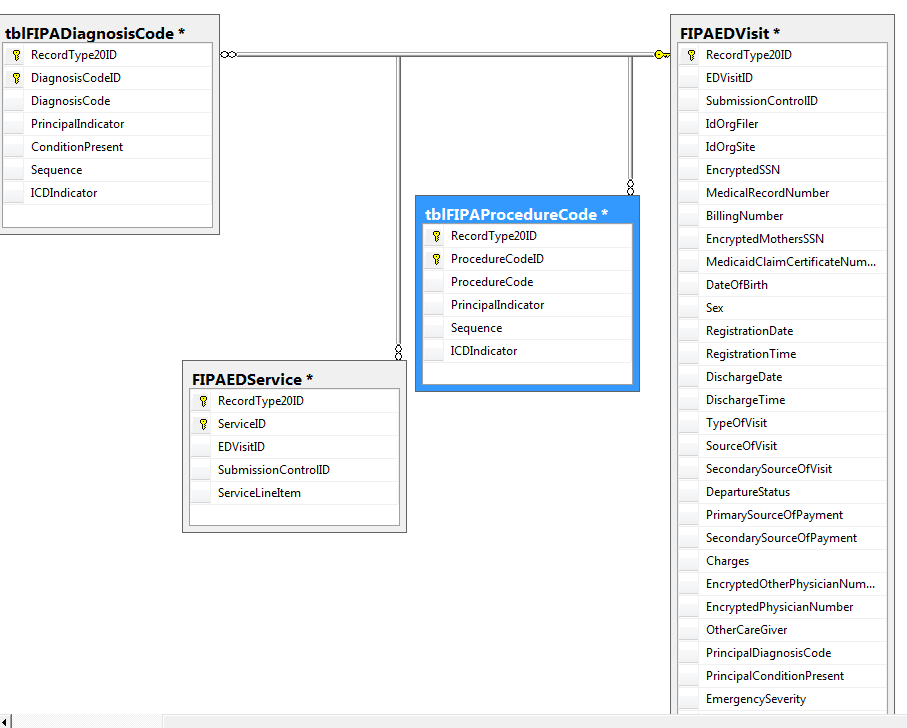 Any additional questions can be addressed by contacting CHIA at CaseMix.data@state.ma.us.Supplement 2: Facility Location Facility Location Note: For data users trying to identify specific care sites, use IdOrgSite. However, if site number is blank, use IdOrgFiler.CHIA’s Provider community utilizes the full list of standard codes, per Center for Disease Control, and those listed below: http://www.cdc.gov/nchs/data/dvs/Race_Ethnicity_CodeSet.pdf CHIA’s Provider community utilizes the full list of standard codes, per Center for Disease Control, and those listed below: http://www.cdc.gov/nchs/data/dvs/Race_Ethnicity_CodeSet.pdf Ethnicity CodeEthnicity DefinitionAMERCNAmericanBRAZILBrazilianCVERDNCape VerdeanCARIBICaribbean IslandPORTUGPortugueseRUSSIARussianEASTEUEastern EuropeanOTHEROther EthnicityUNKNOWUnknown/not specifiedRace CodePatient Race DefinitionR1American Indian/Alaska NativeR2AsianR3Black/African AmericanR4Native Hawaiian or other Pacific IslanderR5WhiteR9Other RaceUnknowUnknown/not specifiedIf Admission before Birth Day, then Age = Admission Year –Birth Year–1If Admission on/after Birth Day, then Age = Admission Year – Birth YearIf Admission Year<=Birth Year and MDC=15, then Age=0Where Age is valid and < 90, set AgeLDS = Age;Where Age is valid and > 89 and <= 115, set AgeLDS = 999             Else, where Age is missing, negative value or value > 115, set AgeLDS = nullIdOrgSiteIdOrgFilerIdOrgHospOrg NameCityZip Code111Anna Jaques HospitalNewburyport01950222Athol Memorial HospitalAthol013313116345North Shore Medical Center - Union CampusLynn01904444Baystate Medical CenterSpringfield01199555Baystate Franklin Medical CenterGreenfield01301666Baystate Mary Lane HospitalWare01082776309Berkshire Medical Center - Berkshire CampusPittsfield01201888Fairview HospitalGreat Barrington0123010108702Beth Israel Deaconess Medical Center - East CampusBoston0221516163107Boston Medical Center - Menino Pavilion CampusBoston02118222222Brigham and Women's HospitalBoston02115252525Signature Healthcare Brockton HospitalBrockton0230227273108Cambridge Health Alliance - Cambridge Hospital CampusCambridge02139393939Cape Cod HospitalHyannis02601404040Falmouth HospitalFalmouth02540414141Steward Norwood Hospital, Inc.Norwood02062424242Steward Carney Hospital, Inc.Dorchester02124464646Boston Children's HospitalBoston0211549493110MetroWest Medical Center - Framingham CampusFramingham01701505050Cooley Dickinson HospitalNorthampton01061515151Dana-Farber Cancer InstituteBoston02115535353Beth Israel Deaconess Hospital - NeedhamNeedham02492575757Emerson HospitalConcord01742595959Brigham and Women's Faulkner HospitalBoston0213062628701Steward Good Samaritan Medical Center - Brockton CampusBrockton0230166663111Hallmark Health - Lawrence Memorial Hospital CampusMedford02155686868Harrington Memorial HospitalSouthbridge01550737373Heywood HospitalGardner01440757575Steward Holy Family Hospital, Inc.Methuen01844777777Holyoke Medical CenterHolyoke01040797979Beth Israel Deaconess Hospital - PlymouthPlymouth0236081816546Lahey Hospital & Medical Center, BurlingtonBurlington01805838383Lawrence General HospitalLawrence01842858585Lowell General HospitalLowell01854888888Martha's Vineyard HospitalOak Bluffs02557898989Massachusetts Eye and Ear InfirmaryBoston02114919191Massachusetts General HospitalBoston02114979797Milford Regional Medical CenterMilford01757989898Beth Israel Deaconess Hospital - MiltonMilton02186999999Morton Hospital, A Steward Family Hospital, Inc.Taunton02780100100100Mount Auburn HospitalCambridge02138101101101Nantucket Cottage HospitalNantucket02554103103103New England Baptist HospitalBoston02120104104104Tufts Medical CenterBoston02111105105105Newton-Wellesley HospitalNewton02462106106106Noble HospitalWestfield010861091093112Lahey Health - Addison Gilbert HospitalGloucester019301101103112Lahey Health - Beverly HospitalBeverly01915112112112Quincy Medical Center, A Steward Family Hospital, Inc.Quincy02169114114114Steward Saint Anne's Hospital, Inc.Fall River0272111511585Lowell General Hospital Saints CampusLowell01852116116345North Shore Medical Center - Salem CampusSalem019701181186547Mercy Medical Center - Providence Behavioral Health Hospital CampusHolyoke010401191196547Mercy Medical Center - Springfield CampusSpringfield01102122122122South Shore HospitalS. Weymouth021901231233113Southcoast Hospitals Group - Charlton Memorial CampusFall River027201241243113Southcoast Hospitals Group - St. Luke's CampusNew Bedford02740126126126Steward St. Elizabeth's Medical CenterBoston02135127127127Saint Vincent HospitalWorcester01608129129129Sturdy Memorial HospitalAttleboro027031301313115UMass Memorial Medical Center - Memorial CampusWorcester016051311313115UMass Memorial Medical Center - University CampusWorcester01655132132132Clinton Hospital - A member of the UMASS Memorial Health CenterClinton01510133133133Marlborough Hospital - A member of the UMASS Memorial Health CenterMarlborough01752138138138Lahey Health - Winchester HospitalWinchester01890139139139Baystate Wing HospitalPalmer010691411413111Hallmark Health - Melrose-Wakefield Hospital CampusMelrose02176142273108Cambridge Health Alliance - WEDDen Hospital CampusEverett021491451453113Southcoast Hospitals Group - Tobey Hospital CampusWareham02571457493110MetroWest Medical Center - Leonard Morse CampusNatick017604448816546Lahey Medical Center, PeabodyPeabody01960446044608701Steward Good Samaritan Medical Center - NORCAP Lodge CampusFoxboro02035696369636963Shriners Hospitals for Children BostonBoston0211485097171HealthAlliance Hospital - Leominster CampusLeominster01453114661146675Holy Family Hospital at Merrimack Valley, A Steward Family Hospital, Inc.Haverhill01830114671146711467Nashoba Valley Medical Center, A Steward Family Hospital, Inc.Ayer01432117181171811718Shriners Hospitals for Children SpringfieldSpringfield01104